第１７回青森県民スポーツ・レクリエーション祭種目別大会実施要項１　主　　管    （特非）青森県スポーツ・レクリエーション連盟　　　　　　　　青森県レクリエーションダンス協会２　日　　時    令和６年７月４日（木）［受付 ９：４５～　 開 始 式 １０：１５～］３　会　　場    青森市男女共同参画プラザ「カダール」５Ｆ　ＡＶ多機能ホール［〒030-0801青森市新町１－３－７　☎０１７-７７６－８８００］４　参加資格　　県内レクリエーションダンス愛好者、愛好団体（どなたでも参加可能）５　内　　容　 （１）参加者の相互交流　　　　　　　 （２）新曲講習　　　　　　　 （３）団体演技発表（先着１０団体、１曲６分以内）６　日　　程　　　　10:15　10:30　11:00　　　12:00　12:50　　　　　14:10　15:00７　参加申込　　参加者は、別紙参加申込書に記入し、６月１日（土）までに下記へ申し込　　　　　　　　むものとする。（ＦＡＸ 可）８　当日参加　　当日参加も可能とする。参加希望者は、下記問い合わせ先まで連絡すること。※参加申込書提出先及び問い合わせ先９　参 加 料   　一人１，０００円とする（プログラム、新曲テキスト付き）。６月１日（土）迄に下記へ入金すること。10　保険について　  参加者は、スポーツ保険に加入しておくこと。11　そ の 他　 （１）参加者は、マスクを着用し、フォークダンス靴又は、ゴム底の運動靴（室内用）を持参すること。　　　　　（２）携帯電話･ビデオ等の撮影・録音は一切禁止とする。　　　　　　　 （３）演技発表団体(５名以上）を募集（先着１０団体）、奮ってご応募下さい。レクリエーションダンス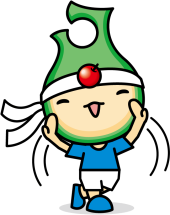 受付開　始　式　交　流新曲講習昼食団体演技発表(青森県ﾚｸﾀﾞﾝｽデモ大会）交流閉会式振込口座　青森銀行松原通り支店（普）３０６９５９４　　　　　青森県レクリエーションダンス協会　　　会長　天内　桂子